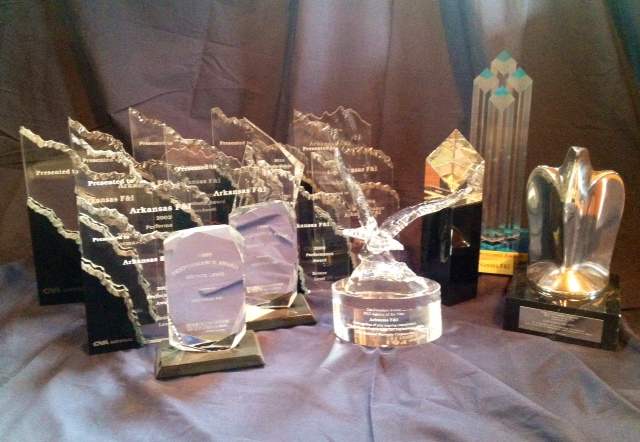 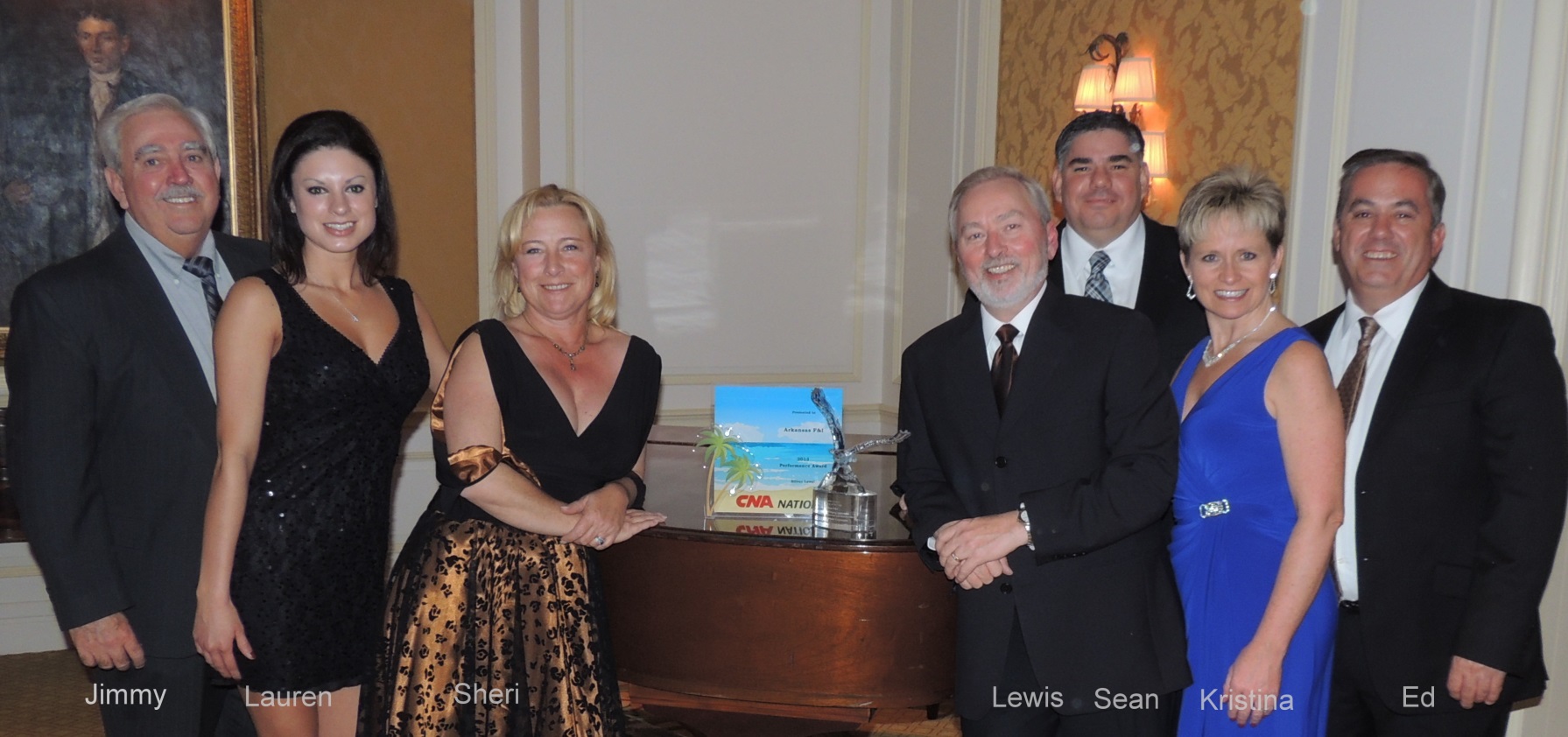 Three Great Names for Arkansas Auto Dealers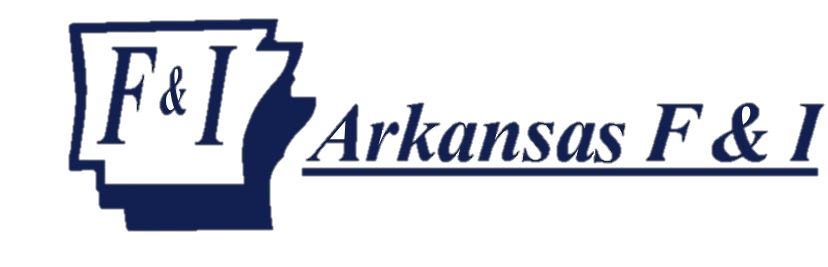 GREAT F&I PRODUCTS PROVIDED WITH AWARD-WINNING SERVICE OF ARKANSAS F&IArkansas F&I has won numerous national awards based on our partnership with successful dealerships.  We want to thank the Arkansas F&I family of dealers for helping us to achieve the 2013 Agency of the Year Award, presented by CNA National Warranty Corporation.  This is the most prestigious award available to agencies, and we have now received this recognition twice.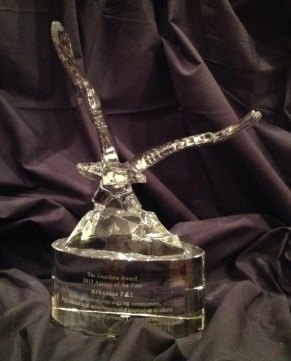 	For those dealers who have not experienced the benefits of partnering with Arkansas F&I, contact us now.  You will be amazed by the customer service and long term F&I profitability to your dealership!Products and services offeredServing Arkansas Auto Dealers since 1984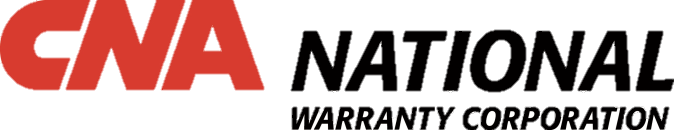 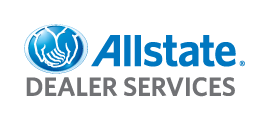 Incredible F&I TrainingMenu trainingCompliance trainingF&I Income developmentService contractsGAPIdentity Theft RestorationCredit InsuranceAppearance protectionVehicle Theft ProtectionParticipating Programs for dealers of any sizeAnd Now, Dealer Owned Insurance Agencies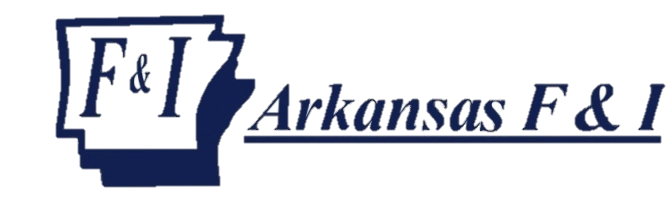 Office: 800-489-4108Fax: 501-865-3782Email: lewis@arkansasfi.comwww.arkansasfi.com